                                         П О С Т А Н О В Л Е Н И Е                                                 от          2015г.        №а. ХакуринохабльОб утверждении административного регламента по осуществлению муниципального контроля за сохранностью автомобильных дорог местного значения в границах муниципального образования «Шовгеновский район»В соответствии со статьей 13 Федерального закона от 08 ноября 2007 №257-ФЗ «Об автомобильных дорогах и о дорожной деятельности в Российской Федерации и о внесении изменений в отдельные законодательные акты Российской Федерации», Федеральным законом от 26 декабря 2008 года №294-ФЗ «О защите прав юридических лиц и индивидуальных предпринимателей при осуществлении государственного контроля (надзора) и муниципального контроля», Федеральным законом от 06 октября 2003 года №131-ФЗ «Об общих принципах организации местного самоуправления в Российской Федерации», глава администрации МО «Шовгеновский район»                                         Постановил:1. Утвердить административный регламент по осуществлению муниципального контроля  за сохранностью автомобильных дорог местного значения в границах муниципального образования «Шовгеновский район» (прилагается).2. Утвердить Перечень должностных лиц Администрации муниципального образования «Шовгеновский район», уполномоченных на осуществление муниципального контроля за сохранностью автомобильных дорог местного значения в границах муниципального образования «Шовгеновский район» (прилагается).3. Опубликовать настоящее постановление в газете «Заря».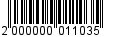 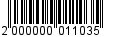 4.Контроль за исполнением настоящего постановления возложить на первого заместителя главы администрации МО «Шовгеновский район» Непшекуева М. С.5. Настоящее постановление  вступает в силу со дня его опубликованияГлава администрацииМО «Шовгеновский район»                                                       А, Д. МеретуковУТВЕРЖДЕНОпостановлением Администрации муниципального образования «Шовгеновский район»от «   »      2015г.  №  Административный регламентоб организации и осуществлении муниципального контроля за сохранностью автомобильных дорог местного значения в границах муниципального образования «Шовгеновский район»1. Общие положения1.1 Настоящее регламент устанавливает процедуру осуществления контроля за обеспечением сохранности автомобильных дорог местного значения в границах муниципального образования «Шовгеновский район». 1.2. Предметом муниципального контроля за сохранностью автомобильных дорог (далее – муниципальный дорожный контроль) является соблюдение юридическими лицами, индивидуальными предпринимателями и физическими лицами требований действующего законодательства при осуществлении дорожной деятельности и использовании автомобильных дорог.1.3. Основными задачами муниципального дорожного контроля являются:1.3.1. профилактика правонарушений в области использования автомобильных дорог местного значения в границах муниципального образования «Шовгеновский район»;1.3.2. обеспечение соблюдения требований действующего законодательства в области использования автомобильных дорог местного значения в границах муниципального образования «Шовгеновский район».2. Организация осуществления муниципального контроля за сохранностью автомобильных дорог2.1. Органом, уполномоченным на осуществление муниципального дорожного контроля на территории муниципального образования «Шовгеновский район» (далее – орган муниципального  контроля), является Отдел ЖКХ Администрации муниципального образования «Шовгеновский район».2.2. Проведение проверок осуществляется должностными лицами, включенными в Перечень должностных лиц Администрации муниципального образования «Шовгеновский район», уполномоченных на осуществление муниципального дорожного контроля. 2.3. Предметом муниципального дорожного контроля является соблюдение юридическими и физическими лицами, в том числе индивидуальными предпринимателями, требований законодательства об использовании автомобильных дорог местного значения, в границах муниципального образования «Шовгеновский район» (далее - автомобильные дороги), и полос их отвода при:- проведении реконструкции, капитального ремонта и ремонта автомобильных дорог, в том числе сооружений пересечения автомобильной дороги с другими автомобильными дорогами и сооружений примыкания автомобильной дороги к другой автомобильной дороге;- прокладке, переносе, переустройстве инженерных коммуникаций и их эксплуатации в границах полосы отвода автомобильных дорог;- строительстве, реконструкции объектов дорожного сервиса, размещаемых в границах полосы отвода автомобильной дороги;- реконструкции, капитальном ремонте и ремонте примыканий объектов дорожного сервиса к автомобильным дорогам;- установке и эксплуатации рекламных конструкций в границах полосы отвода автомобильной дороги;- осуществлении перевозок по автомобильным дорогам опасных, тяжеловесных и (или) крупногабаритных грузов;- использовании водоотводных сооружений автомобильных дорог;- повреждении автомобильной дороги, осуществлении иных действий, приносящих ущерб автомобильным дорогам либо создающих препятствия движению транспортных средств и (или) пешеходов.2.4. Муниципальный дорожный контроль осуществляется в форме плановых и внеплановых, документарных и выездных проверок соблюдения законодательства в области использования автомобильных дорог (далее - проверки).2.5. Проверки проводятся в соответствии с постановлением Администрации муниципального образования «Шовгеновский район»   «Об утверждении административного регламента по проведению проверок органами муниципального контроля в муниципальном образовании «Шовгеновский район ».Проведение плановых проверок юридических лиц и индивидуальных предпринимателей осуществляется в соответствии с ежегодным планом, который разрабатывается и утверждается в порядке, изложенном в разделе 3 настоящего Положения. 3. Порядок разработки ежегодного плана проведения проверок3.1. Проект ежегодного Плана проведения проверок на следующий год подготавливается Органом муниципального дорожного контроля (далее – План) по форме, предусмотренной Правилами подготовки органами государственного контроля (надзора) и органами муниципального контроля, ежегодных планов проведения проверок юридических лиц и индивидуальных предпринимателей, утвержденными постановлением Правительства Российской Федерации от 30 июня 2010 года №489 (далее - Правила).3.2. Включение в проект Плана проверок юридических лиц и индивидуальных предпринимателей осуществляется по основаниям и на условиях, которые установлены пунктом 8 статьи 9 Федерального закона от 26 декабря 2008 года №294-ФЗ. 3.3. Проект согласовывается с заместителем Главы Администрации муниципального образования «Шовгеновский район», курирующим данное направление, Прокуратурой Шовгеновского района, после чего с учётом внесения поправок составляется План, который утверждается Главой муниципального образования «Шовгеновский район».3.4. В Плане указываются сведения, предусмотренные частью 4 статьи 9 Федерального закона от 26 декабря 2008 года №294-ФЗ.3.3. Утвержденный ежегодный План размещается на официальном сайте Администрации муниципального образования «Шовгеновский район» в сети "Интернет" до 31 декабря текущего года.3.4. Изменения в ежегодный план проверок юридических лиц, индивидуальных предпринимателей вносятся в порядке, установленном Правилами.3.5. Периодичность и сроки проведения проверки установлены Федеральным законом от 26 декабря 2008 года №294-ФЗ.4. Права и обязанности должностных лиц при проведении муниципального дорожного контроля4.1. При осуществлении муниципального дорожного контроля должностные лица имеют право: 1) проверять соблюдение юридическими  лицами, индивидуальными предпринимателями законодательства в области использования автомобильных дорог на территории муниципального образования «Шовгеновский район ; 2) на основании мотивированных письменных запросов запрашивать и получать представления к проверке документов, связанных с целями, задачами и предметом проверки, устанавливать сроки их представления;3) беспрепятственно по предъявлении служебного удостоверения и копии распоряжения Администрации муниципального образования «Шовгеновский район » о проведении проверки посещать автомобильные дороги, знакомиться с документами и иными необходимыми для осуществления муниципального контроля материалами; 4) в случае выявления при проведении проверки нарушений юридическим лицом, индивидуальным предпринимателем обязательных требований или требований, установленных муниципальными правовыми актами, в пределах своих полномочий выдавать юридическому лицу, индивидуальному предпринимателю предписания об устранении выявленных нарушений в области использования автомобильных дорог с указанием сроков их устранения (ст. 17 Федерального закона от 26 декабря 2008 года №294-ФЗ);5) обращаться в правоохранительные, контрольные и надзорные органы за оказанием содействия в предотвращении и (или) пресечении действий, препятствующих осуществлению муниципального контроля, а также в установлении лиц, виновных в нарушении законодательства в области использования автомобильных дорог;6) направлять в уполномоченные органы материалы, связанные с нарушениями законодательства в области использования автомобильных дорог для решения вопросов о возбуждении административного, либо уголовного дела по признакам преступлений;7) обжаловать действия (бездействия), повлекшие за собой нарушение прав должностных лиц, а также препятствующие исполнению ими должностных обязанностей.4.2. Должностные лица обязаны:1) своевременно и в полной мере исполнять предоставленные в соответствии с законодательством Российской Федерации полномочия по осуществлению муниципального дорожного контроля; 2) принимать в пределах своих полномочий необходимые меры к устранению и недопущению нарушений законодательства в области использования автомобильных дорог, в том числе проводить профилактическую работу по устранению обстоятельств, способствующих совершению таких нарушений;3) оперативно рассматривать поступившие обращения органов государственной власти, органов местного самоуправления, физических и юридических лиц, содержащие сведения о нарушениях законодательства в области использования автомобильных дорог и принимать меры в пределах имеющихся полномочий;4) соблюдать законодательство и не нарушать права и охраняемые законом интересы проверяемых лиц при осуществлении мероприятий по муниципальному дорожному контролю;5) соблюдать сроки уведомления юридических лиц, индивидуальных предпринимателей о проведении проверки, сроки проведения проверок;6) проводить проверку только во время исполнения служебных обязанностей и при предъявлении служебного удостоверения, копии распоряжения Администрации муниципального образования «Шовгеновский район», при проведении внеплановой проверки, копии документа, о её проведении;7) не препятствовать физическому лицу, его уполномоченному представителю, руководителю, иному должностному лицу или уполномоченному представителю юридического лица присутствовать при проведении проверки, давать разъяснения по вопросам, относящимся к предмету проверки, и предоставлять таким лицам информацию и документы, относящиеся к предмету проверки;8) составлять по результатам проверок акты проверок с обязательным ознакомлением с ними индивидуального предпринимателя, физического лица или его уполномоченного представителя, руководителя, иного должностного лица или уполномоченного представителя юридического лица, ответственного за содержание автомобильных дорог;9) не требовать от физического, юридического лица документы и иные сведения, представление которых не предусмотрено законодательством Российской Федерации;10) осуществлять мониторинг исполнения предписаний по вопросам соблюдения законодательства в области использования автомобильных дорог вынесенных должностными лицами, обладающими правом их составления; 11) доказывать обоснованность своих действий и решений при их обжаловании;12) осуществлять запись о проведенной проверке в книге проверок.4.3. Должностные лица несут персональную ответственность:за совершение неправомерных действий (бездействие), связанных с выполнением должностных обязанностей;за разглашение сведений, составляющих коммерческую и иную охраняемую законом тайну, полученных в процессе проверки.4.4. Индивидуальные предприниматели, физические лица, их уполномоченные представители, руководители, иные должностные лица или уполномоченные представители юридических лиц при проведении мероприятий по муниципальному дорожному контролю имеют право:4.4.1) присутствовать при проведении мероприятий по муниципальному дорожному контролю, и давать объяснения по вопросам, относящимся к предмету проверки;4.4.2) знакомиться с результатами проверки и получать относящиеся к предмету проверки информацию и документы;4.4.3) обжаловать действия (бездействия) должностных лиц и результаты проверок.4.5. Воспрепятствование деятельности должностных лиц при исполнении ими обязанностей по осуществлению муниципального дорожного контроля влечет за собой привлечение к ответственности в соответствии с действующим законодательством.5. Ответственность уполномоченных должностных лиц и органов муниципального дорожного контроля при проведении проверкиУполномоченные должностные лица и орган муниципального контроля в случае ненадлежащего исполнения функций, служебных обязанностей, совершения противоправных действий (бездействия) при проведении проверки несут ответственность в соответствии с действующим законодательством Российской Федерации.6. Ответственность физических и юридических лиц,индивидуальных предпринимателей при проведении проверкиФизическое лицо, его уполномоченный представитель, руководитель или уполномоченный представитель юридического лица, индивидуальный предприниматель, его уполномоченный представитель, допустившие нарушение настоящего Положения, необоснованно препятствующие проведению проверок, уклоняющиеся от проведения проверок и (или) не исполняющие в установленный срок предписания уполномоченных должностных лиц об устранении выявленных нарушений требований действующего законодательства по вопросам обеспечения сохранности автомобильных дорог, несут ответственность в соответствии с действующим законодательсва.УТВЕРЖДЕНОпостановлением Администрации муниципального образования «Шовгеновский район»от «    »      2015г.  №  Перечень должностных лиц Администрации муниципального образования «Шовгеновский район», уполномоченных на осуществление муниципального контроля за сохранностью автомобильных дорог местного значения в границах муниципального образования «Шовгеновский район».  Первый заместитель главы администрации МО «Шовгеновский район» Непшекуев М. С. Начальник отдела ЖКХ администрации МО «Шовгеновский район» Зафесов Щ. К.Главный специалист отдела ЖКХ администрации МО «Шовгеновский район» Джанчатов А. К.РЕСПУБЛИКА АДЫГЕЯАдминистрациямуниципального образования«Шовгеновский район»385440, а. Хакуринохабль,ул. Шовгенова, 9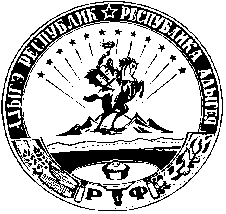 АДЫГЭ РЕСПУБЛИКМуниципальнэ образованиеу«Шэуджэн район»иадминистрацие385440, къ. Хьакурынэхьабл, ур. Шэуджэным ыцI, 9АДЫГЭ РЕСПУБЛИКМуниципальнэ образованиеу«Шэуджэн район»иадминистрацие385440, къ. Хьакурынэхьабл,ур. Шэуджэным ыцI, 9АДЫГЭ РЕСПУБЛИКМуниципальнэ образованиеу«Шэуджэн район»иадминистрацие385440, къ. Хьакурынэхьабл,ур. Шэуджэным ыцI, 9тел: (87773) 9-25-30, факс: (87773) 9-21-74, е-mail: shovadmeco@rambler.ruтел: (87773) 9-25-30, факс: (87773) 9-21-74, е-mail: shovadmeco@rambler.ruтел: (87773) 9-25-30, факс: (87773) 9-21-74, е-mail: shovadmeco@rambler.ruАДЫГЭ РЕСПУБЛИКМуниципальнэ образованиеу«Шэуджэн район»иадминистрацие385440, къ. Хьакурынэхьабл,ур. Шэуджэным ыцI, 9АДЫГЭ РЕСПУБЛИКМуниципальнэ образованиеу«Шэуджэн район»иадминистрацие385440, къ. Хьакурынэхьабл,ур. Шэуджэным ыцI, 9